San Mateo County Youth Commission 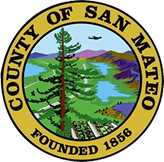 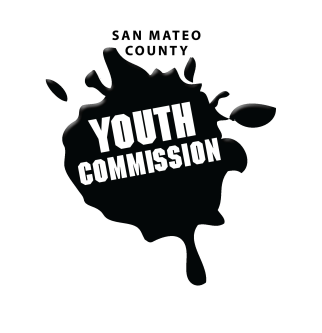 1670 S Amphlett Blvd, Suite 250
San Mateo, CA 94402Join online at:https://zoom.us/j/649187163May 3, 20185:30-7:30 PMExecutive Board MeetingCall to order			   					  Roll call 								  Public comment 							Members of the public may address the commission on youth related issues and concerns that are not currently on the agenda. Please complete a Request Form found in the front entry, hand it to one of the Youth Commission Chairs, and limit your remarks to two minutes. The public is welcome to speak on Agenda Items throughout the meeting.Approve agenda	Approve minutes							  Check-inMay meeting planning2018-2019 recruitment updates and planningDates for presentation to Board of SupervisorsCommittee reporting structureVoting structure review for chair & vice chairUpdates	 								Chairs, Staff, Commission liaisonsAnnouncements								Adjournment								  Next Workgroup Meeting: May 17, 2018Next Public Meeting: May 24, 2018